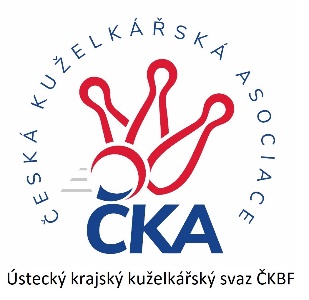       Z P R A V O D A J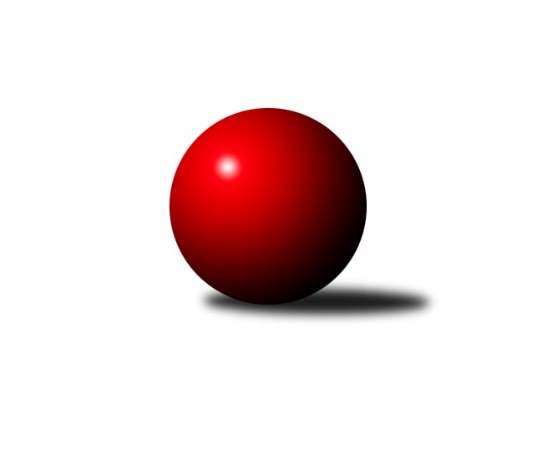 Č.1Ročník 2023/2024	17.9.2023Nejlepšího výkonu v tomto kole: 1687 dosáhlo družstvo: KK Hvězda TrnovanyOkresní přebor - skupina B 2023/2024Výsledky 1. kolaSouhrnný přehled výsledků:SK Verneřice B	- Sokol Ústí n. L. C	3:3	1532:1502	4.0:4.0	15.9.Sokol Ústí n. L. B	- KK Hvězda Trnovany	0:6	1485:1687	1.5:6.5	15.9.TJ Union Děčín	- KO Česká Kamenice B	5:1	1514:1301	7.0:1.0	15.9.TJ Sokol Duchcov C	- TJ Kovostroj Děčín C	3:3	1659:1645	4.0:4.0	15.9.TJ Teplice Letná C	- SKK Bohušovice C		dohrávka		19.9.TJ Teplice Letná D	- Sokol Roudnice nad Labem		dohrávka		20.9.Tabulka družstev:	1.	KK Hvězda Trnovany	1	1	0	0	6.0 : 0.0 	6.5 : 1.5 	 1687	2	2.	TJ Union Děčín	1	1	0	0	5.0 : 1.0 	7.0 : 1.0 	 1514	2	3.	TJ Sokol Duchcov C	1	0	1	0	3.0 : 3.0 	4.0 : 4.0 	 1659	1	4.	TJ Kovostroj Děčín C	1	0	1	0	3.0 : 3.0 	4.0 : 4.0 	 1645	1	5.	SK Verneřice B	1	0	1	0	3.0 : 3.0 	4.0 : 4.0 	 1532	1	6.	Sokol Ústí n. L. C	1	0	1	0	3.0 : 3.0 	4.0 : 4.0 	 1502	1	7.	TJ Teplice Letná D	0	0	0	0	0.0 : 0.0 	0.0 : 0.0 	 0	0	8.	SKK Bohušovice C	0	0	0	0	0.0 : 0.0 	0.0 : 0.0 	 0	0	9.	TJ Teplice Letná C	0	0	0	0	0.0 : 0.0 	0.0 : 0.0 	 0	0	10.	Sokol Roudnice nad Labem	0	0	0	0	0.0 : 0.0 	0.0 : 0.0 	 0	0	11.	KO Česká Kamenice B	1	0	0	1	1.0 : 5.0 	1.0 : 7.0 	 1301	0	12.	Sokol Ústí n. L. B	1	0	0	1	0.0 : 6.0 	1.5 : 6.5 	 1485	0Podrobné výsledky kola:	 SK Verneřice B	1532	3:3	1502	Sokol Ústí n. L. C	Hana Machová	 	 152 	 189 		341 	 0:2 	 367 	 	177 	 190		Pavel Nováček	Pavlína Sekyrová	 	 179 	 179 		358 	 1:1 	 359 	 	192 	 167		Ladislav Jahoda	Miroslav Zítka *1	 	 202 	 189 		391 	 1:1 	 399 	 	196 	 203		Simona Puschová	Ladislav Elis st.	 	 232 	 210 		442 	 2:0 	 377 	 	178 	 199		Petr Šanda *2rozhodčí: Radek Machstřídání: *1 od 51. hodu Daniel Žemlička, *2 od 51. hodu Jaroslav KunešNejlepší výkon utkání: 442 - Ladislav Elis st.	 Sokol Ústí n. L. B	1485	0:6	1687	KK Hvězda Trnovany	Pavel Mihalík	 	 181 	 196 		377 	 0:2 	 445 	 	231 	 214		Martin Bergerhof	Eugen Šroff	 	 176 	 193 		369 	 0:2 	 455 	 	220 	 235		Pavel Jedlička	Milan Wundrawitz	 	 192 	 161 		353 	 1:1 	 368 	 	183 	 185		Vladislav Jedlička	Jiří Pulchart	 	 177 	 209 		386 	 0.5:1.5 	 419 	 	210 	 209		Štěpán Kandlrozhodčí: Wundrawitz MilanNejlepší výkon utkání: 455 - Pavel Jedlička	 TJ Union Děčín	1514	5:1	1301	KO Česká Kamenice B	Petr Kumstát	 	 190 	 195 		385 	 2:0 	 300 	 	156 	 144		Libor Hekerle	Václav Pavelka	 	 187 	 170 		357 	 1:1 	 359 	 	166 	 193		Jan Chvátal	Milan Pecha ml.	 	 200 	 179 		379 	 2:0 	 331 	 	170 	 161		Jiří Malec	Filip Dítě	 	 208 	 185 		393 	 2:0 	 311 	 	155 	 156		Miroslav Králrozhodčí: Václav PavelkaNejlepší výkon utkání: 393 - Filip Dítě	 TJ Sokol Duchcov C	1659	3:3	1645	TJ Kovostroj Děčín C	Josef Otta st.	 	 200 	 206 		406 	 0:2 	 440 	 	221 	 219		Miroslav Rejchrt	Miroslava Zemánková	 	 193 	 207 		400 	 1:1 	 401 	 	204 	 197		Petr Veselý	Michaela Šuterová	 	 215 	 184 		399 	 1:1 	 401 	 	232 	 169		Jana Sobotková	Jiří Müller	 	 222 	 232 		454 	 2:0 	 403 	 	190 	 213		Antonín Hraběrozhodčí: Michaela ŠuterováNejlepší výkon utkání: 454 - Jiří MüllerPořadí jednotlivců:	jméno hráče	družstvo	celkem	plné	dorážka	chyby	poměr kuž.	Maximum	1.	Pavel Jedlička 	KK Hvězda Trnovany	455.00	298.0	157.0	5.0	1/1	(455)	2.	Jiří Müller 	TJ Sokol Duchcov C	454.00	312.0	142.0	4.0	1/1	(454)	3.	Martin Bergerhof 	KK Hvězda Trnovany	445.00	316.0	129.0	6.0	1/1	(445)	4.	Ladislav Elis  st.	SK Verneřice B	442.00	312.0	130.0	5.0	1/1	(442)	5.	Miroslav Rejchrt 	TJ Kovostroj Děčín C	440.00	292.0	148.0	1.0	1/1	(440)	6.	Štěpán Kandl 	KK Hvězda Trnovany	419.00	276.0	143.0	6.0	1/1	(419)	7.	Josef Otta  st.	TJ Sokol Duchcov C	406.00	287.0	119.0	5.0	1/1	(406)	8.	Antonín Hrabě 	TJ Kovostroj Děčín C	403.00	280.0	123.0	4.0	1/1	(403)	9.	Petr Veselý 	TJ Kovostroj Děčín C	401.00	283.0	118.0	11.0	1/1	(401)	10.	Jana Sobotková 	TJ Kovostroj Děčín C	401.00	286.0	115.0	12.0	1/1	(401)	11.	Miroslava Zemánková 	TJ Sokol Duchcov C	400.00	295.0	105.0	15.0	1/1	(400)	12.	Michaela Šuterová 	TJ Sokol Duchcov C	399.00	284.0	115.0	9.0	1/1	(399)	13.	Simona Puschová 	Sokol Ústí n. L. C	399.00	285.0	114.0	6.0	1/1	(399)	14.	Filip Dítě 	TJ Union Děčín	393.00	277.0	116.0	9.0	1/1	(393)	15.	Jiří Pulchart 	Sokol Ústí n. L. B	386.00	292.0	94.0	18.0	1/1	(386)	16.	Petr Kumstát 	TJ Union Děčín	385.00	271.0	114.0	7.0	1/1	(385)	17.	Milan Pecha  ml.	TJ Union Děčín	379.00	274.0	105.0	11.0	1/1	(379)	18.	Pavel Mihalík 	Sokol Ústí n. L. B	377.00	291.0	86.0	16.0	1/1	(377)	19.	Eugen Šroff 	Sokol Ústí n. L. B	369.00	257.0	112.0	12.0	1/1	(369)	20.	Vladislav Jedlička 	KK Hvězda Trnovany	368.00	269.0	99.0	12.0	1/1	(368)	21.	Pavel Nováček 	Sokol Ústí n. L. C	367.00	271.0	96.0	8.0	1/1	(367)	22.	Jan Chvátal 	KO Česká Kamenice B	359.00	254.0	105.0	9.0	1/1	(359)	23.	Ladislav Jahoda 	Sokol Ústí n. L. C	359.00	262.0	97.0	9.0	1/1	(359)	24.	Pavlína Sekyrová 	SK Verneřice B	358.00	279.0	79.0	17.0	1/1	(358)	25.	Václav Pavelka 	TJ Union Děčín	357.00	272.0	85.0	13.0	1/1	(357)	26.	Milan Wundrawitz 	Sokol Ústí n. L. B	353.00	257.0	96.0	13.0	1/1	(353)	27.	Hana Machová 	SK Verneřice B	341.00	262.0	79.0	19.0	1/1	(341)	28.	Jiří Malec 	KO Česká Kamenice B	331.00	235.0	96.0	13.0	1/1	(331)	29.	Miroslav Král 	KO Česká Kamenice B	311.00	237.0	74.0	22.0	1/1	(311)	30.	Libor Hekerle 	KO Česká Kamenice B	300.00	219.0	81.0	18.0	1/1	(300)Sportovně technické informace:Starty náhradníků:registrační číslo	jméno a příjmení 	datum startu 	družstvo	číslo startu
Hráči dopsaní na soupisku:registrační číslo	jméno a příjmení 	datum startu 	družstvo	13090	Michaela Šuterová	15.09.2023	TJ Sokol Duchcov C	Program dalšího kola:2. kolo19.9.2023	út	18:00	TJ Teplice Letná C - SKK Bohušovice C (dohrávka z 1. kola)	20.9.2023	st	17:30	TJ Teplice Letná D - Sokol Roudnice nad Labem (dohrávka z 1. kola)	21.9.2023	čt	17:00	KO Česká Kamenice B - TJ Sokol Duchcov C	21.9.2023	čt	18:00	KK Hvězda Trnovany - SK Verneřice B	22.9.2023	pá	17:00	TJ Kovostroj Děčín C - Sokol Ústí n. L. B	22.9.2023	pá	17:00	SKK Bohušovice C - TJ Teplice Letná D	22.9.2023	pá	17:00	Sokol Ústí n. L. C - TJ Teplice Letná C	Nejlepší šestka kola - absolutněNejlepší šestka kola - absolutněNejlepší šestka kola - absolutněNejlepší šestka kola - absolutněNejlepší šestka kola - dle průměru kuželenNejlepší šestka kola - dle průměru kuželenNejlepší šestka kola - dle průměru kuželenNejlepší šestka kola - dle průměru kuželenNejlepší šestka kola - dle průměru kuželenPočetJménoNázev týmuVýkonPočetJménoNázev týmuPrůměr (%)Výkon1xJiří SemerádBohušovice C4621xPavel JedličkaTrnovany120.664551xPavel JedličkaTrnovany4551xMartin BergerhofTrnovany1184451xJiří MüllerDuchcov C4541xJiří SemerádBohušovice C116.384621xMartin BergerhofTrnovany4451xLadislav Elis st.Verneřice B113.984421xLadislav Elis st.Verneřice B4421xŠtěpán KandlTrnovany111.114191xMiroslav RejchrtKovostroj C4401xJiří MüllerDuchcov C108454